« 13 »     07     2021 г.                                                                                                № _831_О внесении изменений в Постановление городской Администрации от 05.02.2021 № 122«Обеспечение деятельности добровольной народной дружины на территории г. Мирногона 2021 - 2025 годы»В соответствии с Постановлением городской Администрации от 12.12.2014 № 820 «О порядке разработки, реализации и оценке эффективности муниципальных программ муниципального образования «Город Мирный» Мирнинского района Республики Саха (Якутия)», Постановлением городской Администрации от 18.02.2020 № 150 «О внесении изменений в Постановление городской Администрации от 12.12.2014 № 820 «О порядке разработки, реализации и оценки эффективности муниципальных программ муниципального образования «Город Мирный» Мирнинского района Республики Саха (Якутия)», решением сессии городского Совета от 27.05.2021 № IV–43–1 «О внесении изменений и дополнений в решение городского Совета от 24.12.2020 № IV-37-5 «О бюджете муниципального образования «Город Мирный» на 2021 год и на плановый период 2022 и 2023 годов», городская Администрация постановляет:Внести в Постановление городской Администрации от 05.02.2021 № 122 «Обеспечение деятельности добровольной народной дружины на территории г. Мирного на 2021 - 2025 годы» (далее – Программа), следующие изменения:1.1. В Паспорте Программы строку «Объем и источники финансирования» изложить в редакции:1.2. В разделе 4 «Ресурсное обеспечение программы» в строке «всего» цифру «4 885 601,98» заменить цифрой «4 671 601,98», в строке «Местный бюджет» цифру «4 885 601,98» заменить цифрой «4 671 601,98».1.3. Систему программных мероприятий муниципальной программы МО «Город Мирный» «Обеспечение деятельности добровольной народной дружины на территории        г. Мирного на 2021 - 2025 годы» изложить в редакции согласно приложению к настоящему Постановлению.2. Опубликовать настоящее Постановление в порядке, предусмотренном Уставом МО «Город Мирный».3. Контроль исполнения настоящего Постановления оставляю за собой.Глава города								             К.Н. АнтоновПриложениек Постановлению городской Администрации от «_____» __________2021 г. № _________ПЕРЕЧЕНЬ ПРОГРАММНЫХ МЕРОПРИЯТИЙАДМИНИСТРАЦИЯМУНИЦИПАЛЬНОГО ОБРАЗОВАНИЯ«Город Мирный»МИРНИНСКОГО РАЙОНАПОСТАНОВЛЕНИЕ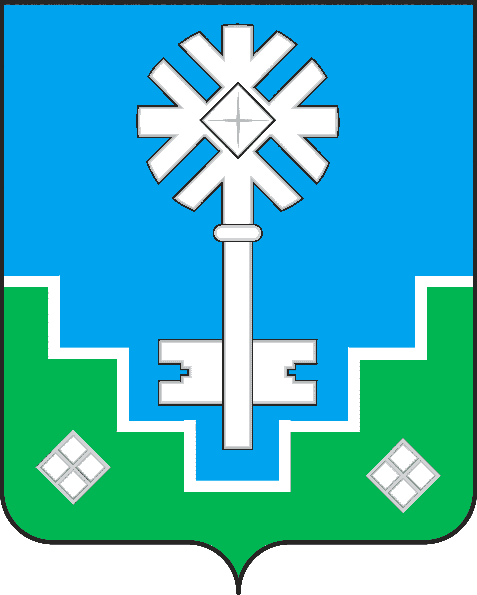 МИИРИНЭЙ ОРОЙУОНУН«Мииринэй куорат»МУНИЦИПАЛЬНАЙ ТЭРИЛЛИИ ДЬАhАЛТАТАУУРААХОбъём и источники финансированияВсего: 4 671 601,98 руб. Местный бюджет - 4 671 601,98 руб., в том числе по годам:2021 г. – 1 200 414,71 руб.;2022 г. – 851 781,73 руб.;2023 г. – 873 135,18 руб.;2024 г. – 873 135,18 руб.;2025 г. – 873 135,18 руб.7.  Система программных мероприятий муниципальной целевой программы МО «Город Мирный» «Обеспечение деятельности добровольной народной дружины на территории г. Мирного на 2021 - 2025 годы»№ проектаНаименование проекта (раздел, объект, мероприятие)Всего финансовых средствГосударственный бюджет Республики Саха (Якутия)Бюджет МО «Мирнинский район» Бюджет МО "Город Мирный"Иные источникиИсполнители12345678Обеспечение деятельности добровольной народной дружины на территории г. Мирного на 2021-2025 годыОбеспечение деятельности добровольной народной дружины на территории г. Мирного на 2021-2025 годыОбеспечение деятельности добровольной народной дружины на территории г. Мирного на 2021-2025 годыОбеспечение деятельности добровольной народной дружины на территории г. Мирного на 2021-2025 годыОбеспечение деятельности добровольной народной дружины на территории г. Мирного на 2021-2025 годыОбеспечение деятельности добровольной народной дружины на территории г. Мирного на 2021-2025 годыОбеспечение деятельности добровольной народной дружины на территории г. Мирного на 2021-2025 годыВСЕГО4 671 601,984 671 601,98Отдел ГО и ЧС городской Администрации20211 200 414,711 200 414,71Отдел ГО и ЧС городской Администрации2022851 781,73851 781,73Отдел ГО и ЧС городской Администрации2023873 135,18873 135,18Отдел ГО и ЧС городской Администрации2024873 135,18873 135,18Отдел ГО и ЧС городской Администрации2025873 135,18873 135,18Отдел ГО и ЧС городской Администрации1.Информационно-пропагандистское обеспечение мероприятий по обеспечению деятельности ДНДИнформационно-пропагандистское обеспечение мероприятий по обеспечению деятельности ДНДИнформационно-пропагандистское обеспечение мероприятий по обеспечению деятельности ДНДИнформационно-пропагандистское обеспечение мероприятий по обеспечению деятельности ДНДИнформационно-пропагандистское обеспечение мероприятий по обеспечению деятельности ДНДИнформационно-пропагандистское обеспечение мероприятий по обеспечению деятельности ДНДИнформационно-пропагандистское обеспечение мероприятий по обеспечению деятельности ДНДИТОГО141 405,48141 405,48Отдел ГО и ЧС городской Администрации202127 000,0027 000,00Отдел ГО и ЧС городской Администрации202227 972,0027 972,00Отдел ГО и ЧС городской Администрации202328 811,1628 811,16Отдел ГО и ЧС городской Администрации202428 811,1628 811,16Отдел ГО и ЧС городской Администрации202528 811,1628 811,16Отдел ГО и ЧС городской Администрации2.Содействие в организации деятельности ДНДСодействие в организации деятельности ДНДСодействие в организации деятельности ДНДСодействие в организации деятельности ДНДСодействие в организации деятельности ДНДСодействие в организации деятельности ДНДСодействие в организации деятельности ДНДИТОГО2 386 537,992 386 537,99Отдел ГО и ЧС городской Администрации2021885 870,71885 870,71Отдел ГО и ЧС городской Администрации2022369 992,00369 992,00Отдел ГО и ЧС городской Администрации2023376 891,76376 891,76Отдел ГО и ЧС городской Администрации2024376 891,76376 891,76Отдел ГО и ЧС городской Администрации2025376 891,76376 891,76Отдел ГО и ЧС городской Администрации3.Содержание ДНДСодержание ДНДСодержание ДНДСодержание ДНДСодержание ДНДСодержание ДНДСодержание ДНДИТОГО2 143 658,512 143 658,512021287 544,00287 544,00Одел ГО и ЧС городской Администрации2022453 817,73453 817,73Одел ГО и ЧС городской Администрации2023467 432,26467 432,26Одел ГО и ЧС городской Администрации2024467 432,26467 432,26Одел ГО и ЧС городской Администрации2025467 432,26467 432,26Одел ГО и ЧС городской Администрации